Plant Genetic Resources Success Story 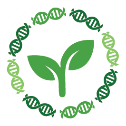 Submission TemplateDocumenting Success StoriesSuccess stories raise awareness and continued support for plant genetic resources conservation and plant breeding efforts. Our goal is to share successes that exemplify conservation and use of plant genetic resources across a variety of crops.To ensure accessibility for the broadest possible audience, please keep content concise, minimize jargon and acronyms, and write for a general audience. It is the contributors’ responsibility to seek permissions to share success stories from other researchers/breeders. Content may be edited before being posted in the eBook Plant Genetic Resources: Success Stories, the GRIN-U website, and/or the National Association of Plant Breeders website. All edits will be shared with the contributor for final approval.Once completed, email this form and 1-3 high-quality images to PGRSuccesses@gmail.com. Questions and comments may be directed to Dr. Pat Byrne and Dr. Gayle Volk at the above Gmail.*Required fieldsContributor Information*Contributor(s) name: *Contributor email: *Contributor address: Success Story Overview*Title of success story: *Submission date: *Category (check all that apply):  Breeding	 Research	 Education	 Production	 Industry	 Other: *Keywords: *Project goals: *Summary: Success Story Details*Problems addressed: *Solutions developed: Impact (optional field): *Collaborators: *Germplasm: *Germplasm source (check all that apply): Genebank accession	 Crop wild relative	 Previous cultivar					             Breeding line		 Landrace		 Other: Additional information (optional field): Images/FiguresAlong with this completed form, please submit 1-3 related images or figures. Files should be at high resolution, in a standard format (.jpg, .png, etc). Images must be in the public domain or have permission from the owner for public use.*File 1: File name: Caption:  Photo credit, source, or creative commons license: File 2 (optional field): File name: Caption:  Photo credit, source, or creative commons license: File 3 (optional field): File name: Caption:  Photo credit, source, or creative commons license: 